СКРЕПКА ЭКСПО и IPSA  2019: ПАРТНЕРСТВО СОГЛАСНО ПОТРЕБНОСТЯМ РЫНКОВ.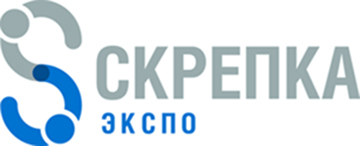 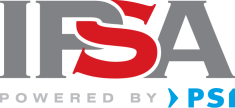 Уважаемые коллеги!В марте в МВЦ «Крокус Экспо» будут проходить сразу две ведущие выставки в России: с 19 по 21 марта  международная специализированная выставка канцелярских и офисных товаров «Скрепка Экспо» и с 20 по 21 марта международная специализированная выставка промоиндустрии IPSA. Организаторы экспозиций поддержали идею о синергии посетительской аудитории выставок, которая позволит посетителям и участникам достигнуть максимальных результатов в одно время на одной выставочной площадке: - продемонстрировать продукцию и услуги посетителям двух индустрий,- увеличить качество и количество новых контактов,- получить актуальную информацию сразу по двум отраслям.Выставка «Скрепка Экспо» - крупнейшая в России b2b-площадка для специалистов отрасли канцелярской продукции, школьного ассортимента, материалов для хобби и творчества, товаров для офиса, расходных материалов для офисной техники, детских товаров, сувенирной продукции. И служит главной информационной платформой для ознакомления с ведущими тенденциями различных индустрии, новой продукцией и активного развития бизнеса. Организатором выставки является компания ООО «Скрепка Экспо Проект». В рамках выставки пройдет отраслевой форум Главный Канцелярский Вопрос.https://www.skrepkaexpo.ru/Выставка IPSA - ведущее отраслевое событие в России и СНГ и место встречи производителей и поставщиков промопродукции и корпоративных подарков и их заказчиков: рекламных агентств, корпоративных клиентов и дистрибьюторов. В рамках выставки пройдет открытая конференция для рекламных агентств Brand & Business. Организатором выставки является компания Reed Exhibitions.https://www.ipsa.ru/Таким образом, синергия данных выставочных проектов позволит собрать на одной выставочной площадке в МВЦ «Крокус Экспо» ведущих компаний в сфере канцелярских, офисных товаров и бизнес подарков и промопродукции. «На одной площадке и в одно время!» 